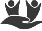 Harvard Schools Trust Grant Application – Short FormRevised March 15, 2023. Prior versions should not be used.Applicant Name(s) and relationship to the Harvard Public SchoolsEmail address and phone (day and evening)Application dateProject title and description
If applicable, attach additional information.Which students, and how many, will benefit from this project?What is the dollar amount of the request?How will you evaluate the success of this project?Follow-up with parentsThe Harvard Schools Trust is a 501(c)(3) nonprofit organization. To fulfill grant requests, it relies on membership contributions from parents, school personnel, and community members. Your help in making the community aware of the Trust’s importance is vital.What will you do to make parents aware of the Trust’s support and to encourage them to become Trust members?Final summaryAt the completion of your project or activity, please provide a final summary (one or more paragraphs). Include information about how the funds were spent, the highlights of the project, the results of any evaluations conducted, and any challenges that were encountered.Please be in touch with your liaison from the Trust or one of the other Trust directors if you would like to discuss the summary.The Trust’s check will be written to The Harvard Public Schools Gift Account (managed by personnel in the Superintendent’s office).If there are other relevant materials that might be of interest to the Trust, please include them with this application.The Trust reserves the right to require the standard, full grant application.